DenmarkDenmarkDenmarkJune 2029June 2029June 2029June 2029MondayTuesdayWednesdayThursdayFridaySaturdaySunday12345678910Constitution Day1112131415161718192021222324252627282930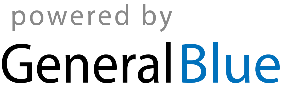 